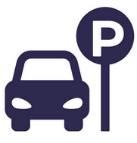 Le parking du collège sera ouvert et mis à votre disposition le jour des inscriptions, vous pourrez y accéder par le 610 Rue de la Minière (Plan ci-dessous)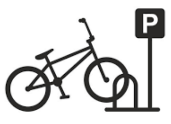 Vous trouverez également un garage à vélos/trottinettes, accessible par l’entrée principale du collège.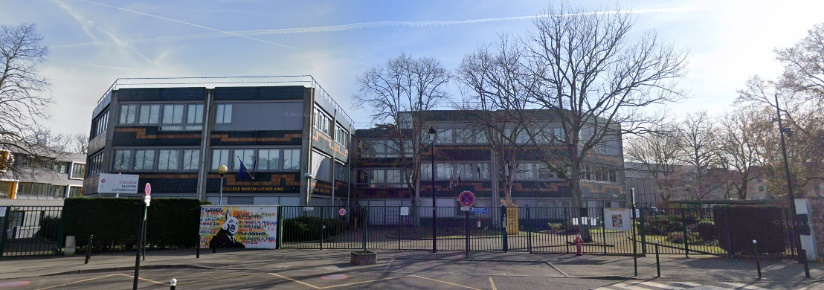 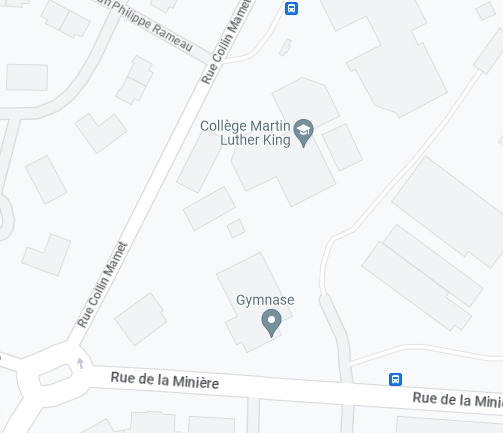 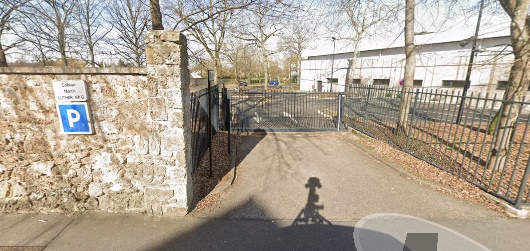 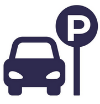 